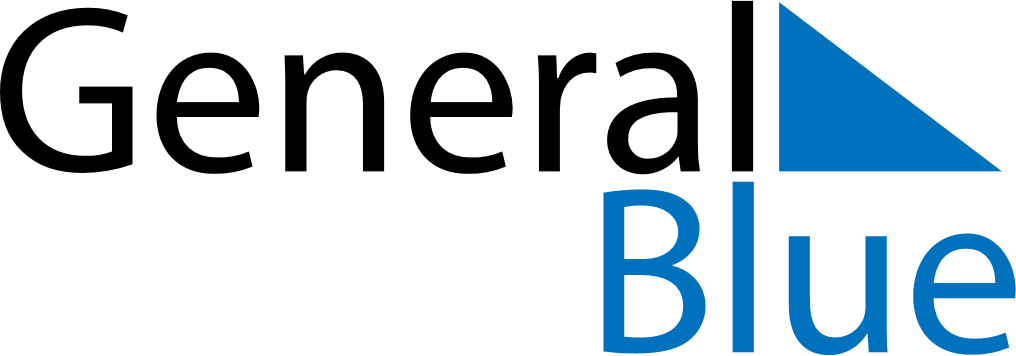 February 2028February 2028February 2028February 2028MexicoMexicoMexicoMondayTuesdayWednesdayThursdayFridaySaturdaySaturdaySunday1234556Constitution DayConstitution Day7891011121213Constitution Day (day off)141516171819192021222324252626272829